MINISTRY OF EDUCATION AND TRAINING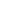 LAC HONG UNIVERSITYCOURSE OUTLINE<102002– PHYSICAL EDUCATION 1>  GENERAL INFORMATION COURSE DESCRIPTIONStudents have to choose 1 out of 3 subjects: Volleyball, Soccer, Basketball and study along with the entire Physical Education study program. Achieving several basic techniques and making use of those techniques in practice and tournament. Understanding some basic rules in the competition to the chosen subject.COURSE LEARNING OUTCOMESTable 1: Course Learning Outcomes (CLOs)Table 2: Course content, Lesson plan descriptionTable 3: Mapping of Lesson and Course Learning OutcomesTable 4: Course AssessmentObeying all requirements of the course outline.Arriving on time and making sure to be 80% time in the course.Students have to have ID cards during the course and examination.Students have to wear sport uniforms according to University’s regulations.Preparing study equipment for practice.Textbook[1]. Giao trinh bong da truong Dai Hoc Lac Hong, Luu hanh noi bo.References[1]Nguyen Duy Quyet, Ho Dac Son (2023), Giao duc the chat bong da, NXB Giao duc Viet Nam[2] Nguyen Tien Lam - Nguyen Tien Phong (Dong Chu Bien) - Nguyen Nam Ha - Bui Minh Tan - Nguyen Ngoc Bin (2023), Giao Trinh Giao Duc The Chat, NXB Dai hoc Thai NguyenBallsPractice yardOther supporting equipmentsGeneral rules: Course name (Vietnamese):Giao duc the chat 1Course name (English):Physical Education 1Course ID:102002Types:GeneralFaculty/ Department:Physical EducationMaster Lecturer:Deo Dang KhoaEmail: deodangkhoa@gmail.comLecturer participating in:Phan Van DaoLy Quoc HienNumber of credits:1Theory: 4 periodsPractice: 26 periodsSelf-study: 00 periodsSpeciality:ObligatoryPrerequisite course:NoPrevious course:NoCourse Learning Outcomes (CLOs)Course Learning Outcomes Content  Bloom domain/Bloom levelProgram Learning OutcomePLOs/SOs/PI (*)CLO1Using Physical Education training methods into practiceKnowledge (3)PI1.1CLO2Achieving movement techniques required for every subjectSkills (3)PI5.1CLO3Practicing in groups for the competition Attitude (2)PI7.14. COURSE CONTENT, LESSON PLANWeekLesson/ProgramName of course, ChapterLesson Learning Outcomes (LLO)Lesson Learning Outcomes (LLO)Lecture and Study activities Lecture methodsAssessmentmethodsReferences1Unit 1The history of foundation and development; the positive effect of Physical Education Movement techniques in ball study.LLO1.1Demonstrating the history of foundation and development to this course, the positive effect of Physical Education.Lecturer teaches, analyzes, demonstrates and interacts with students.Studying in class:Students listen to the lecture, ask some questions.Students observe and repeat the exercises.LectureDemonstrationPracticum testObservation[1]2Unit 2Movement techniques in ball study.LLO2.1Applying knowledge to movement techniques of ball study into reality. Lecturer teaches, analyzes, demonstrates and interacts with students.Studying in class: Students do the exercises and fix the appropriate movement.Students apply to techniques and rules in  tournamentLectureDemonstrationDrill and PracticePracticum testObservation[1]2Unit 2Movement techniques in ball study.LLO2.2Doing the exercisesLecturer teaches, analyzes, demonstrates and interacts with students.Studying in class: Students do the exercises and fix the appropriate movement.Students apply to techniques and rules in  tournamentLectureDemonstrationDrill and PracticePracticum testObservation[1]3Unit 3Completing techniquesApplying to tournamentLLO3.1Showing every movement in ball study Lecturer teaches, analyzes, interacts with students.Studying in class:Students complete the movementStudents apply to techniques and rules in tournamentLectureDemonstrationDrill and PracticePracticum testObservation[1]3Unit 3Completing techniquesApplying to tournamentLLO3.2Doing the exercisesLecturer teaches, analyzes, interacts with students.Studying in class:Students complete the movementStudents apply to techniques and rules in tournamentLectureDemonstrationDrill and PracticePracticum testObservation[1]4Unit 4Completing techniquesApplying to tournamentLLO4.1Practicing for competition in groupsLecturer teaches, analyzes several basic tactics, and interacts with students.Studying in class:Students complete the movementStudents apply to techniques and rules in tournamentDemonstrationDrill and PracticePracticum testObservation[1]5Unit 5Completing techniquesApplying to tournamentLLO5.1Practicing for competition in groupsLecturer analyzes several basic tactics, interacts with students.Studying in class:Students complete the movementStudents apply tactics to techniques and rules in tournamentDemonstrationDrill and PracticePracticum testObservation[1]6Unit 6Completing techniquesApplying to tournamentLLO6.1Practicing for competition in groupsLecturer teaches, analyzes several basic tactics, and interacts with students.Studying in class:Students complete the movementStudents apply tactics to techniques and rules in tournamentDemonstrationDrill and PracticePracticum testObservation[1]5.MAPPING OF LESSON AND COURSE LEARNING OUTCOMES Lesson Learning OutcomesCourse Learning Outcomes Course Learning Outcomes Course Learning Outcomes Evaluation ComponentLesson Learning OutcomesCLO1CLO2CLO3Evaluation ComponentLLO1.1XA1LLO2.1XA1LLO2.2XA2, A3LLO3.1XA2, A3LLO3.2XA2, A3LLO4.1XA1, A2LLO5.1XA1, A2LLO6.1XA1, A25. COURSE ASSESSMENTEvaluation ComponentAssessment CLOs Percentage (%) A1. ProcessParticipating in classClass exercisesDiscussion, following the requested contentCLO1, CLO330%A2. Midterm Organizing the competition in groupsCLO2, CLO330%A3. Final Final testCLO240%6. COURSE REQUIREMENTS AND EXPECTATIONS7.STUDY REFERENCES8.SOFTWARE OR SUPPORTING EQUIPMENTS FOR PRACTICE AbbreviationDescriptionPLO/SOProgram Learning Outcomes/Standard OutcomesPIPerformance Indicators CLOCourse Learning OutcomesLLOLesson Learning OutcomesHead of Major/ Head of FacultyDong Nai, April 27th 2023Responsible lecturer(sign and write full name)Deo Dang Khoa